«СОГЛАСОВАНО»                                                                       Начальник Департамента                                                                «УТВЕРЖДАЮ»образования администрации                                                              МО «Город Кирово-Чепецк»                                                       Директор МКОУ СОШ№6____________Н.Б.Огородова                                                        ____________   А.Л.Шкляева30.08.18.									26.08.18.«СОГЛАСОВАНО» Начальник ОГИБДД МО МВД России "Кирово-Чепецкий" ____________      И.А. Игошин  30.08.18.ПАСПОРТдорожной  безопасностиобразовательной организацииМуниципального казенного общеобразовательного учреждения средней общеобразовательной школы №6
города Кирово-Чепецка  Кировской области2018Общие сведения Муниципальное казенное общеобразовательное учреждение средняя общеобразовательная школа №6 города Кирово-Чепецка Кировской областиТип ОО  - муниципальное  казенноеЮридический адрес ОО: 613050,  город Кирово-Чепецк Кировской областиул. Сосновая д. 24/2Фактический адрес ОО: 613050,  город Кирово-Чепецк Кировской областиул. Сосновая д. 24/2Руководители ОО:Директор  школы -   Шкляева Анна Львовна, телефон-факс (83361) 5-00-26Заместитель директора по учебно-воспитательной работе –Валова Екатерина Николаевна, телефон (83361) 5-11-60Педагоги-организаторы – Окишева Татьяна ВладимировнаМерзлякова Елена Владимировнат. (83361) 5-16-03Ответственные работники муниципального органа   образования Заместитель начальника Департамента образования администрации МО "Город Кирово-Чепецк" - тел.8(83361) 5-80-32 Заместитель главы администрации МО «Город Кирово-Чепецк» по городскому хозяйству Данилов Павел Владимирович – тел.4-07-73Ответственные от   Госавтоинспекции     Инспектор по пропаганде БДД -Кадочникова Ольга Леонидовна, тел. 8(83361)2-50-26;   Старший государственный инспектор БДД отделения ГИБДД МО МВД России «Кирово-Чепецкий» Кротов Артём Викторович - тел. 8(83361) 2-50-27.Ответственные работники  за мероприятия по профилактике детского травматизма:- педагог-организатор Окишева Татьяна Владимировна- педагог-организатор Мерзлякова Елена Владимировнат. 5-16-03Руководитель или ответственный работник дорожно-эксплуатационной организации, осуществляющей  содержание УДСДиректор МКУ "ДЭС", приёмная тел. 8(83361) 4-02-52Руководитель или ответственный работник дорожно-эксплуатационной организации, осуществляющей  содержание ТСОДД	Директор МКУ "ДЭС", приёмная тел. 8(83361) 4-02-52;Количество учащихся  -  742 человекНаличие уголка по БДД  - имеется, в коридоре на 2 этажеНаличие класса по БДД  - кабинет 406Наличие площадки по БДД - имеется Наличие автобуса в ОУ  - нет Время занятий в ОО:   8.00ч. – 17.10ч.  Внеклассные занятия: 8.00ч. –18.00ч.Телефоны оперативных служб: МЧС г.Кирова – 64-45-10  Полиция – 02;  112Скорая помощь – 03 Дорожно-эксплуатационных организаций, осуществляющих содержание УДС – 4-31-47СодержаниеСхемы МКОУ СОШ№6:Схема района расположения МКОУ СОШ№6, пути движения транспортных средств и детей (учеников, обучающихся);Схема организации дорожного движения в непосредственной близости от образовательного учреждения с размещением соответствующих технических средств, маршруты движения детей и расположение парковочных мест; Пути движения транспортных средств к местам разгрузки/погрузки и рекомендуемых безопасных путей передвижения детей по территории образовательного учреждения; Маршруты движения организованных групп детей от МКОУ СОШ№6 к стадиону, парку или к спортивно-оздоровительному комплексу.II. Приложения: Схема района расположения МКОУ СОШ№6, пути движения транспортных средств и обучающихся 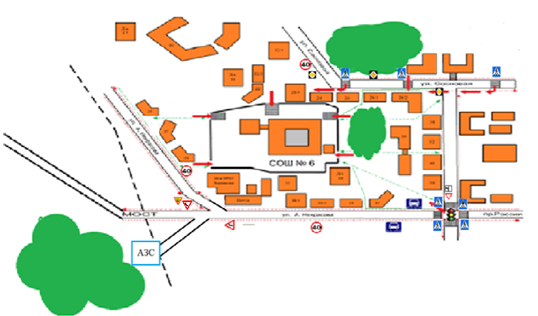 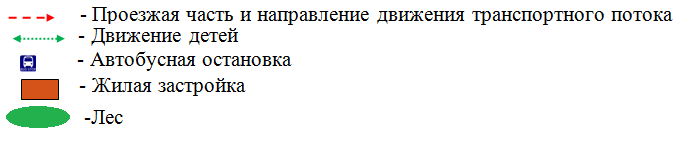 2) Схема организации дорожного движения в непосредственной близости от образовательного учреждения с размещением соответствующих технических средств, маршруты движения детей и расположение парковочных мест 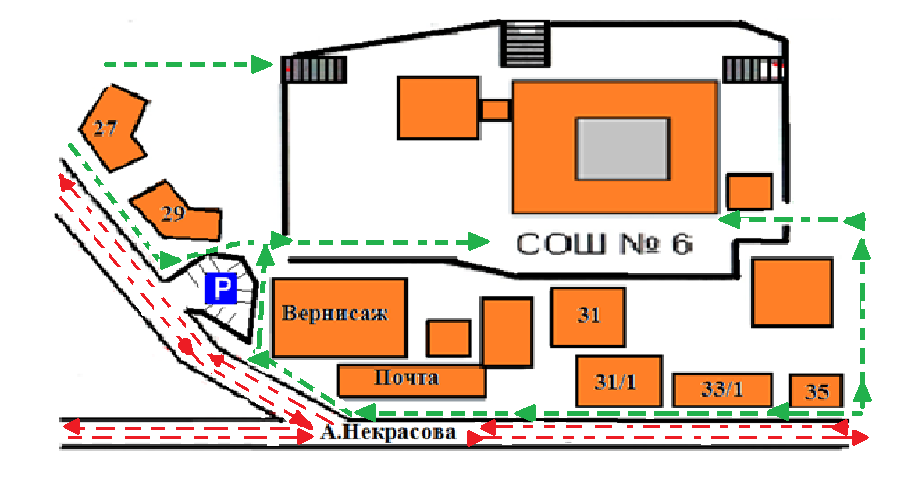 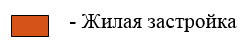 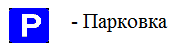 	- Проезжая часть и направление движения транспортного потока- Движение детей3) Пути движения транспортных средств к местам разгрузки/погрузки и рекомендуемых безопасных путей передвижения детей по территории образовательного учреждения;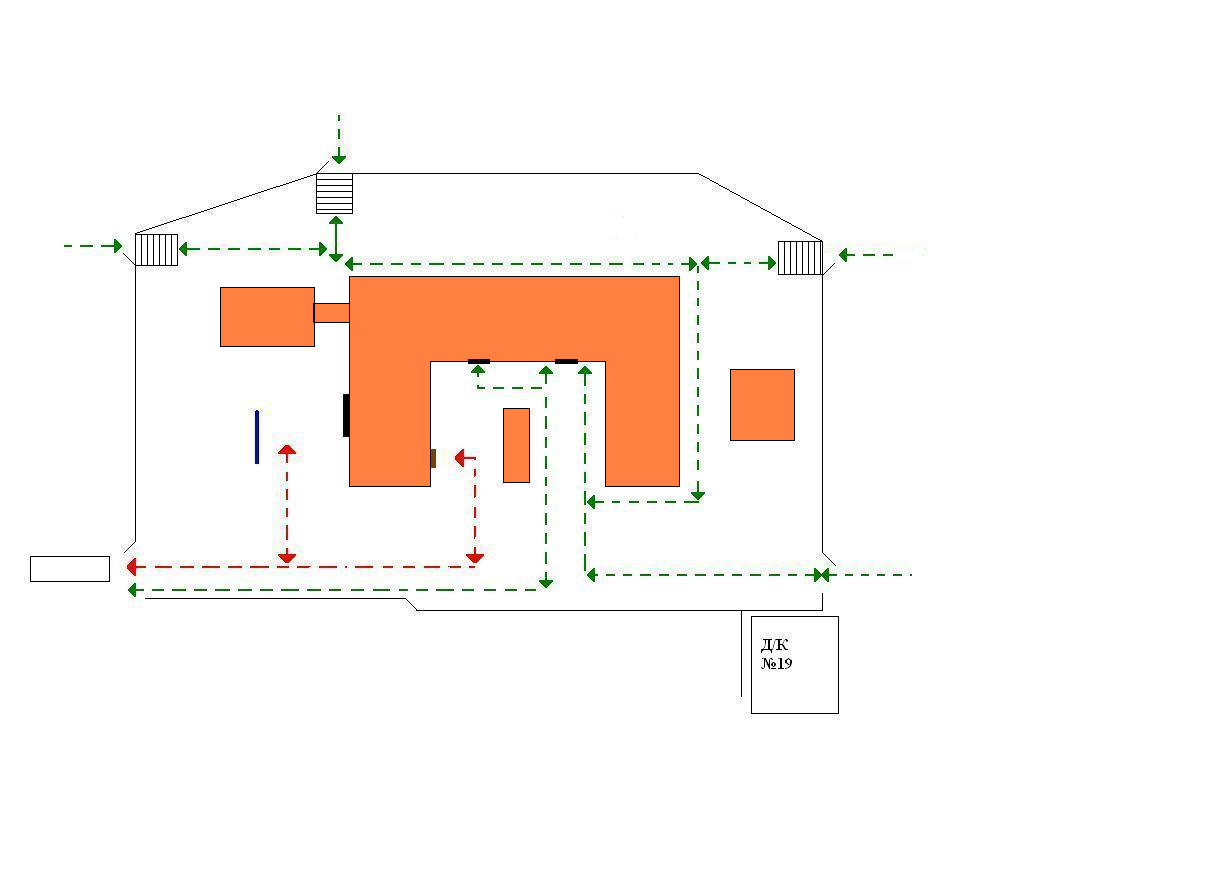 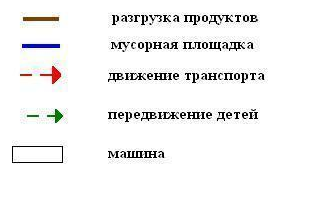 4) Маршруты движения организованных групп детей от МКОУ СОШ№6 к стадиону, парку или к спортивно-оздоровительному комплексу.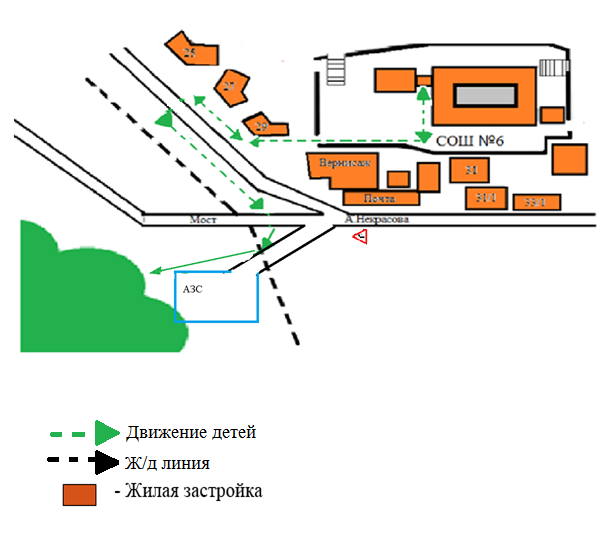 II. Сведения о ведении журнала инструктажа -ведется.
